ПРАВИТЕЛЬСТВО РЕСПУБЛИКИ  АЛТАЙМИНИСТЕРСТВО РЕГИОНАЛЬНОГО РАЗВИТИЯРЕСПУБЛИКИ АЛТАЙ(Минрегионразвития РА)ПРИКАЗ«___»___________ 2018 г.                                                                  № _______г. Горно-АлтайскОб утверждении Порядка определения перечня услуг и (или) работ по капитальному ремонту общего имущества в многоквартирном доме, которые требовалось провести на дату приватизации первого жилого помещения в таком доме в соответствии с нормами содержания, эксплуатации и ремонта жилищного фонда, действовавшими на указанную дату, из числа установленных частью 1 статьи 166 Жилищного кодекса Российской Федерации и Порядка информирования собственников помещений в многоквартирном доме об исполнении бывшим наймодателем обязанности по проведению капитального ремонта общего имущества в многоквартирном доме, а также о положениях части 4 статьи 190.1 Жилищного кодекса Российской Федерации	В соответствии со статьей 190.1 Жилищного кодекса Российской Федерации, пунктами 7.14 и 7.15 части 1 статьи 2 Закона Республики Алтай от 27 июня 2013 года № 39-РЗ «О регулировании отношений в сфере обеспечения проведения капитального ремонта общего имущества в многоквартирных домах на территории Республики Алтай», абзацами тридцать первым и тридцать вторым пункта 36 Положения о Министерстве регионального развития Республики Алтай, утвержденного постановлением Правительства Республики Алтай от 18 мая 2006 года № 99,	ПРИКАЗЫВАЮ:Утвердить Порядок определения перечня услуг и (или) работ по капитальному ремонту общего имущества в многоквартирном доме, которые требовалось провести на дату приватизации первого жилого помещения в таком доме в соответствии с нормами содержания, эксплуатации и ремонта жилищного фонда, действовавшими на указанную дату, из числа установленных частью 1 статьи 166 Жилищного кодекса Российской Федерации, согласно Приложению № 1 к настоящему Приказу.Утвердить Порядок информирования собственников помещений в многоквартирном доме об исполнении бывшим наймодателем обязанности по проведению капитального ремонта общего имущества в многоквартирном доме, а также о положениях части 4 статьи 190.1 Жилищного кодекса Российской Федерации, согласно Приложению № 2 к настоящему Приказу.Контроль за исполнением настоящего Приказа возложить на заместителя Министра регионального развития Республики Алтай Носову М.С.И.о. министра					                                    В.Г. ЕмельяновМ.Н. НиколаеваПриложение №1к приказу Министерстварегионального развитияРеспублики Алтайот «___» ________2018 г. № ______ПОРЯДОК
определения перечня услуг и (или) работ по капитальному ремонту общего имущества в многоквартирном доме, которые требовалось провести на дату приватизации первого жилого помещения в таком доме в соответствии с нормами содержания, эксплуатации и ремонта жилищного фонда, действовавшими на указанную дату, из числа установленных частью 1 статьи 166 Жилищного кодекса Российской Федерации
	1. Порядок определения перечня услуг и (или) работ по капитальному ремонту общего имущества в многоквартирном доме, которые требовалось провести на дату приватизации первого жилого помещения в таком доме в соответствии с нормами содержания, эксплуатации и ремонта жилищного фонда, действовавшими на указанную дату, из числа установленных частью 1 статьи 166 Жилищного кодекса Российской Федерации (далее – Порядок) устанавливает процедуру определения органом государственной власти или органом местного самоуправления, уполномоченными на дату приватизации первого жилого помещения в многоквартирном доме, расположенном на территории Республики Алтай, выступать соответственно от имени Российской Федерации, субъекта Российской Федерации, муниципального образования в качестве собственника жилого помещения государственного или муниципального жилищного фонда, являвшимися наймодателем (далее – бывший наймодатель) перечня услуг и (или) работ по капитальному ремонту общего имущества в многоквартирном доме, которые требовалось провести на дату приватизации первого жилого помещения в таком доме (далее - перечень работ), и критерии, в соответствии с которыми определяется перечень работ в соответствующем многоквартирном доме в соответствии с нормами содержания, эксплуатации и ремонта жилищного фонда, действовавшими на указанную дату.	2. Перечень работ определяется бывшим наймодателем в течение шести месяцев со дня выявления факта неисполнения им обязательства по проведению капитального ремонта общего имущества в многоквартирном доме, включенном в перспективный и (или) годовой план капитального ремонта жилищного фонда до даты приватизации первого жилого помещения в таком доме, в котором капитальный ремонт на дату приватизации первого жилого помещения проведен не был, а также в случае если капитальный ремонт общего имущества в многоквартирном доме после даты приватизации первого жилого помещения до даты включения такого многоквартирного дома в региональную программу капитального ремонта не проводился за счет средств бюджетов бюджетной системы Российской Федерации.	3. Перечень работ может включать только услуги и (или) работы по капитальному ремонту общего имущества в многоквартирном доме из числа установленных статьей 9 Закона Республики Алтай от 27 июня 2013 года № 39-РЗ «О регулировании отношений в сфере обеспечения проведения капитального ремонта общего имущества в многоквартирных домах на территории Республики Алтай».	4. В случае если до даты приватизации первого жилого помещения в многоквартирном доме он был включен в годовой и перспективный планы капитального ремонта жилищного фонда, перечень работ определяется в соответствии с годовым планом с учетом ограничения, установленного пунктом 3 Порядка.	5. В случае если годовым планом, в который был включен многоквартирный дом, перечень услуг и (или) работ не установлен, перечень работ определяется в соответствии с пунктами 6 - 8 Порядка.	6. В случае если до даты приватизации первого жилого помещения в многоквартирном доме он был включен только в перспективный план капитального ремонта жилищного фонда, перечень работ определяется в соответствии с усредненными сроками службы (межремонтными периодами) многоквартирных домов и элементов многоквартирных домов установленными Ведомственными строительными нормами Госкомархитектуры «Положение об организации и проведении реконструкции, ремонта и технического обслуживания жилых зданий, объектов коммунального и социально-культурного назначения» ВСН 58-88 (р), утвержденными  Приказом Госкомархитектуры от 23 ноября 1988 года № 312.	7. Истечение на дату приватизации первого жилого помещения в многоквартирном доме межремонтного периода, установленного для службы соответствующего элемента или дома в целом, свидетельствует о том, что ремонт этого элемента или дома требовался на указанную дату, и является основанием для включения соответствующих видов услуг и (или) работ в перечень работ.	8. Исчисление межремонтного периода осуществляется со дня окончания последнего капитального ремонта в многоквартирном доме, осуществленного до приватизации первого жилого помещения в нем, или даты ввода многоквартирного дома в эксплуатацию, в случае если капитальный ремонт в доме до приватизации первого жилого помещения не проводился.	В случае если до приватизации первого жилого помещения в многоквартирном доме проводился капитальный ремонт отдельных элементов, исчисление межремонтных периодов для таких элементов осуществляется отдельно от остальных элементов дома.	9. Бывший наймодатель утверждает перечень услуг своим локальным актом в отношении каждого многоквартирного дома, в котором требовалось провести капитальный ремонт на дату приватизации первого жилого помещения в этом доме.	В случае если после приватизации первого жилого помещения в многоквартирном доме до даты его включения в региональную программу капитального ремонта в нем проводились отдельные виды услуг и (или) работ по капитальному ремонту из числа включаемых в перечень работ, в локальном акте указываются сведения о выполнении таких работ, содержащие данные о периоде выполнения и реквизитах акта приемки.Приложение №2к приказу Министерстварегионального развитияРеспублики Алтайот «___» ________2018 г. № ______ПОРЯДОКинформирования собственников помещений в многоквартирном доме об исполнении бывшим наймодателем обязанности по проведению капитального ремонта общего имущества в многоквартирном доме, а также о положениях части 4 статьи 190.1 Жилищного кодекса Российской Федерации	1. Порядок информирования собственников помещений в многоквартирном доме об исполнении бывшим наймодателем обязанности по проведению капитального ремонта общего имущества в многоквартирном доме, а также о положениях части 4 статьи 190.1 Жилищного кодекса Российской Федерации (далее – Порядок) регулирует вопросы информирования собственников помещений в многоквартирном доме, расположенном на территории Республики Алтай (далее – собственники помещений), об исполнении обязанности по проведению капитального ремонта общего имущества в многоквартирном доме, расположенном на территории Республики Алтай (далее – обязанность по проведению капитального ремонта), и о положениях части 4 статьи 190.1 Жилищного кодекса Российской Федерации, органом государственной власти или органом местного самоуправления, уполномоченными на дату приватизации первого жилого помещения в многоквартирном доме, расположенном на территории Республики Алтай, выступать соответственно от имени Российской Федерации, субъекта Российской Федерации, муниципального образования в качестве собственника жилого помещения государственного или муниципального жилищного фонда, являвшимися наймодателем (далее - бывший наймодатель).2. С целью обеспечения своевременного информирования собственников помещений об исполнении бывшим наймодателем обязанности по проведению капитального ремонта органы местного самоуправления в Республике Алтай ежегодно, не позднее 1 апреля текущего года, представляют в Министерство регионального развития Республики Алтай (далее – Министерство) информацию по форме согласно приложению к настоящему Порядку.  3. Информирование собственников помещений об исполнении бывшим наймодателем обязанности по проведению капитального ремонта и о положениях части 4 статьи 190.1 Жилищного кодекса Российской Федерации осуществляется Министерством путем:опубликования на официальном сайте Министерства в информационно-телекоммуникационной сети «Интернет» представленной в соответствии с пунктом 2 настоящего Порядка информации, а также положений части 4 статьи 190.1 Жилищного кодекса Российской Федерации, ежегодно, не позднее 1 мая текущего года;	представления ответов на обращения собственников помещений в порядке, установленном Федеральным законом от 2 мая 2006 года № 59-ФЗ «О порядке рассмотрения обращений граждан Российской Федерации».Приложениек Порядку информирования собственниковпомещений в многоквартирном доме об исполнениибывшим наймодателем обязанности по проведению капитальногоремонта общего имущества в многоквартирном доме, а такжео положениях части 4 статьи 190.1Жилищного кодекса Российской ФедерацииИнформацияоб исполнении бывшим наймодателем обязанности по проведениюкапитального ремонта ** капитальный ремонт общего имущества в многоквартирном доме, расположенном на территории Республики Алтай;** указывается отдельно по каждому виду услуг и (или) работ по капитальному ремонту;*** при условии, что капитальный ремонт общего имущества в многоквартирном доме после даты приватизации первого жилого помещения до даты включения такого многоквартирного дома в региональную программу капитального ремонта не проводился за счет средств федерального бюджета, средств бюджета субъекта Российской Федерации, местного бюджета№ п/пАдрес многоквартирного домаГод постройкиДата приватизации первого жилого помещения в многоквартирном домеРеквизиты и наименование правового акта об утверждении перспективного и (или) годового плана капитального ремонта жилищного фонда, в который включен многоквартирный дом, предусмотренного частью 1 статьи 190.1 Жилищного кодекса Российской ФедерацииПеречень услуг и (или) работ по капитальному ремонту в многоквартирном доме, которые требовалось провести на дату приватизации первого жилого помещения в таком доме в соответствии с нормами содержания, эксплуатации и ремонта жилищного фонда, действовавшими на указанную датуПеречень услуг и (или) работ по капитальному ремонту в многоквартирном доме, проведенных на дату приватизации первого жилого помещенияДата проведения капитального ремонта, в случае проведения капитального ремонта на дату приватизации первого жилого помещения **Перечень услуг и (или) работ по капитального ремонта, в случае проведения капитального ремонта бывшим наймодателем после даты приватизации первого жилого помещения ***Дата проведения капитального ремонта, в случае проведения капитального ремонта после даты приватизации первого жилого помещения***Плановый период проведения капитального ремонта в соответствии с региональной программой капитального ремонта12345678910111.2.…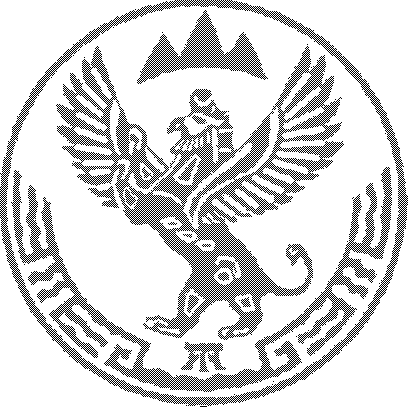 